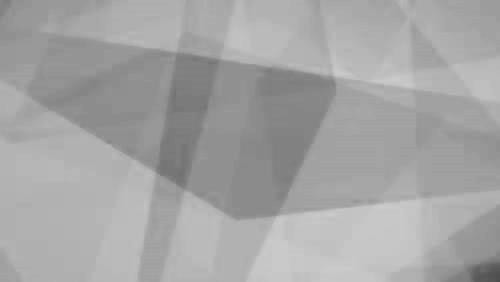 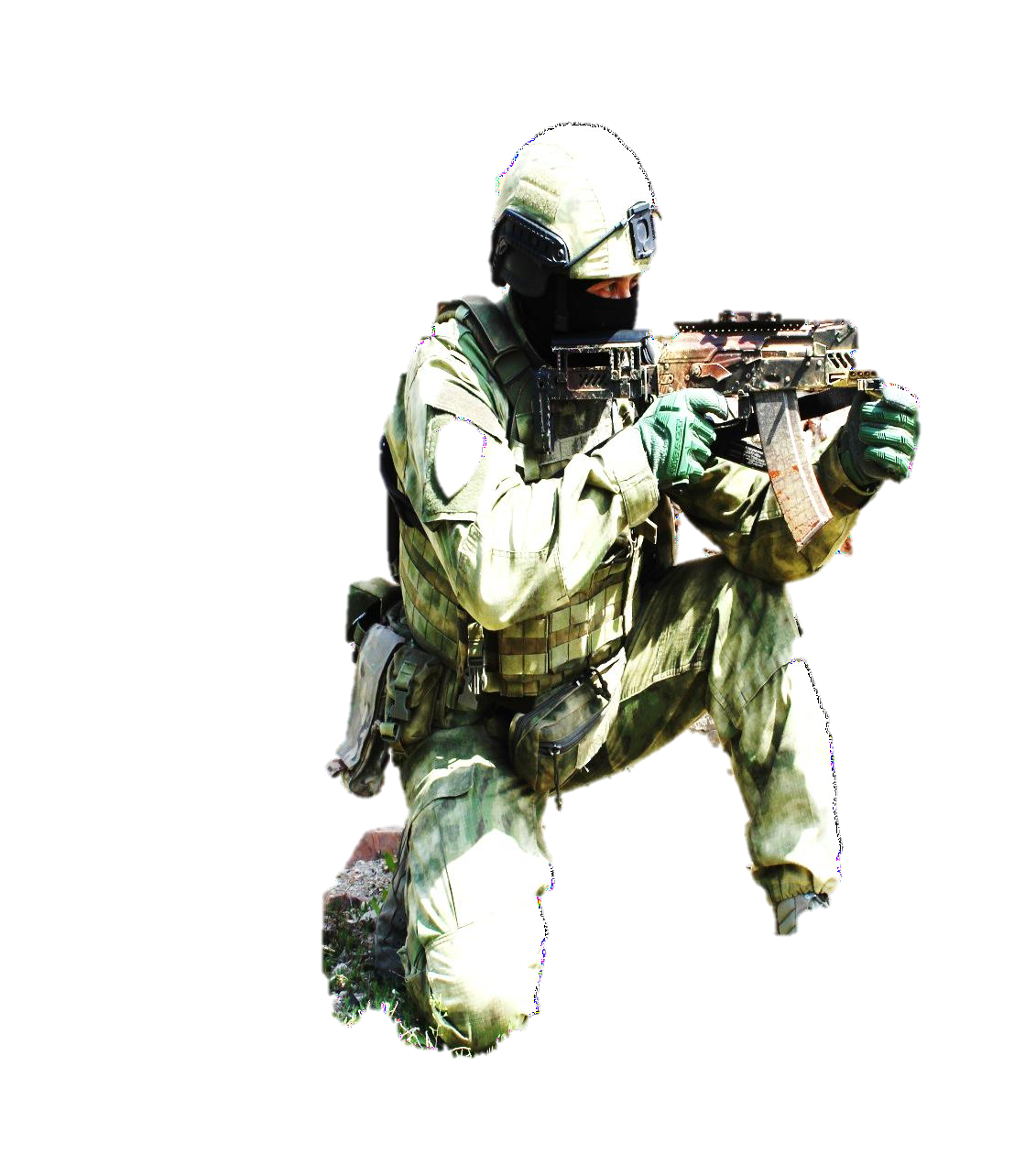 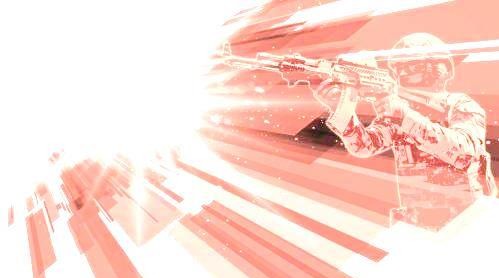 Задачи выполняемые в зоне специальной военной операции:Обеспечение режима военного положения на освобождённых территориях;Охрана общественного порядка и обеспечение общественной безопасности	наосвобождённых территориях;Участие в охране важных государственных объектов;Пресечение	действийнезаконных	вооруженных формирований		на освобождённых территориях;Поиск,	обнаружение	и ликвидация		диверсионных разведывательных групп и схронов противника.Военная служба по контракту - это не просто работа!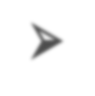 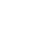 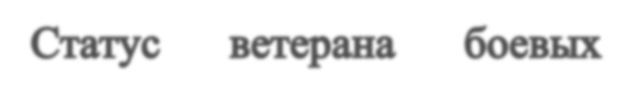 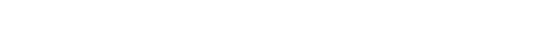 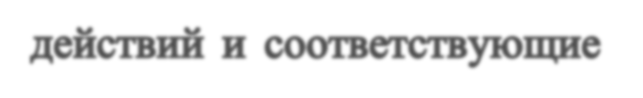 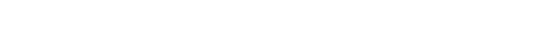 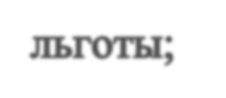 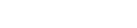 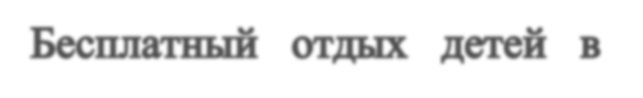 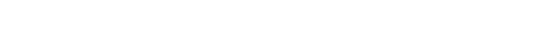 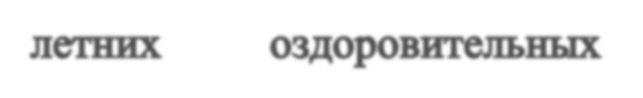 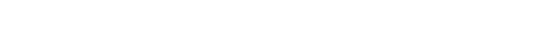 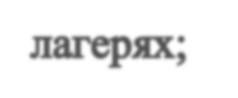 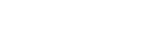 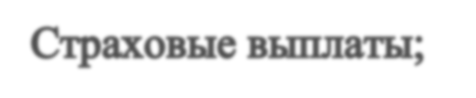 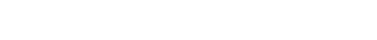 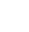 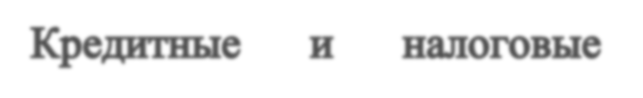 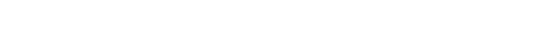 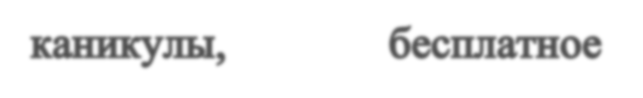 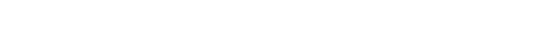 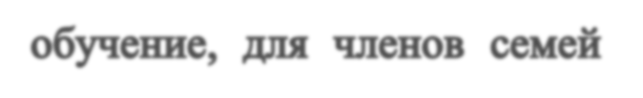 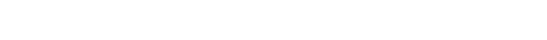 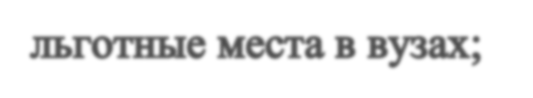 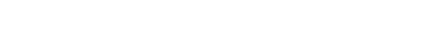 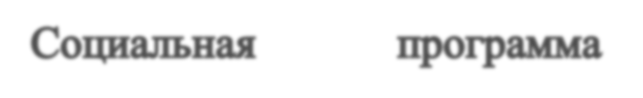 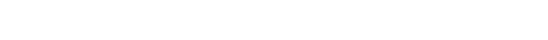 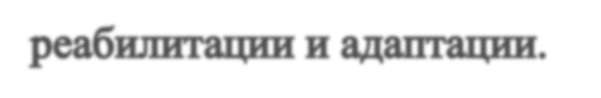 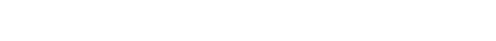 РОСГVАРДИЯВоенная служба по контракту - У НАС СЛУЖАТЛУЧШИЕ!Обращаться: г. Оренбург, ул. Кобозева 58,Телефоны: 8-3532-44-59-19, 8-3532-44-59-62,8-3532-44-62-92Обращаться: г. Оренбург, ул. Кобозева 58,Телефоны: 8-3532-44-59-19, 8-3532-44-59-62,8-3532-44-62-92Обращаться: г. Оренбург, ул. Кобозева 58,Телефоны: 8-3532-44-59-19, 8-3532-44-59-62,8-3532-44-62-92Социальные гарантии и льготы:Стабильное ежемесячное денежное довольствие в зависимости от воинского звания, занимаемой воинской должности, выслуги лет, уровня служебного мастерства, региональных коэффициентов и прочих надбавок.Жилищное обеспечение:вступление в накопительно-ипотечную систему	жилищного	обеспечения военнослужащих через 3 года службы и получение ипотечного кредита с погашением за счет средств федерального бюджета;предоставление служебного жилья на период прохождения военной службы или выплата денежной компенсации за наем жилья.Бесплатное медицинское обеспечение.Бесплатное трехразовое питание по месту военной службы.Бесплатное обеспечение обмундированием на весь период военной службы.Бесплатный проезд к новому месту службы, на лечение, в отпуск из ряда удаленных регионов России, на избранное место жительства при увольнении с военной службы.Право на пенсионное обеспечение после 20 лет военной службы.Военная служба по контракту - это не просто работа!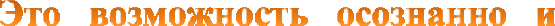 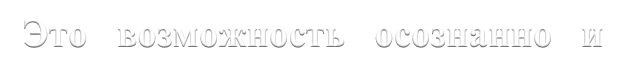 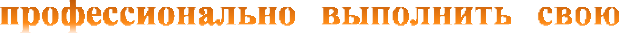 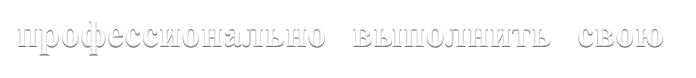 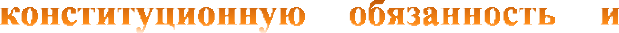 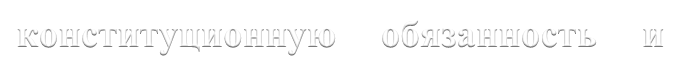 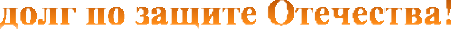 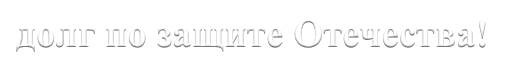 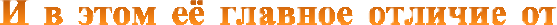 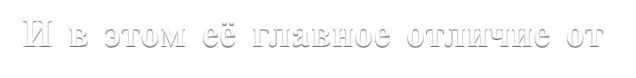 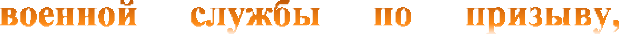 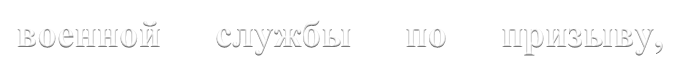 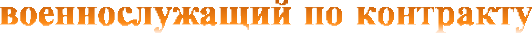 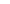 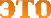 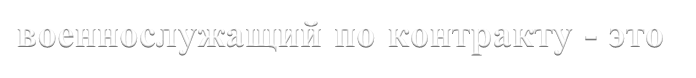 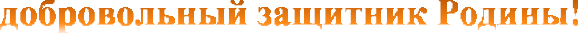 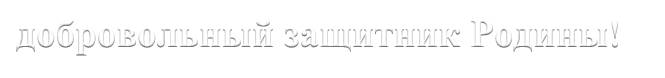 Поступая на военную службу по контракту вы выбираете стабильность, широкие возможности для самореали- зации, достойный уровень жизни и высокий социальный статус.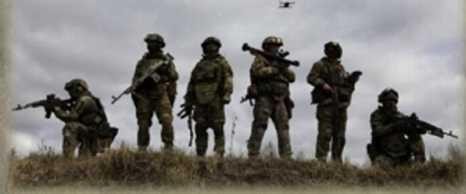 Требования к кандидату:Возраст от 18 до 50 лет;Годность по состоянию здоровья.Денежное довольствие:195 тыс.руб. единовременно (при заключении контракта);от 10 тыс.руб. до 300 тыс.руб. (за уничтожение или захватвооружения и военной техники противника);при выполнении задач от 160 тыс.руб. – ежемесячно.Военнослужащим, награжденным в периодпрохождения военной службы орденом (медалью)Российской Федерации:единовременно – 5 окладов денежного содержания;ежемесячно – 50 % оклада по воинской должности;единовременно	при увольнении – 1 оклад денежного содержания.Обращаться: г. Оренбург, ул. Кобозева 58,Телефоны: 8-3532-44-59-19, 8-3532-44-59-62,8-3532-44-62-92Обращаться: г. Оренбург, ул. Кобозева 58,Телефоны: 8-3532-44-59-19, 8-3532-44-59-62,8-3532-44-62-92Обращаться: г. Оренбург, ул. Кобозева 58,Телефоны: 8-3532-44-59-19, 8-3532-44-59-62,8-3532-44-62-92